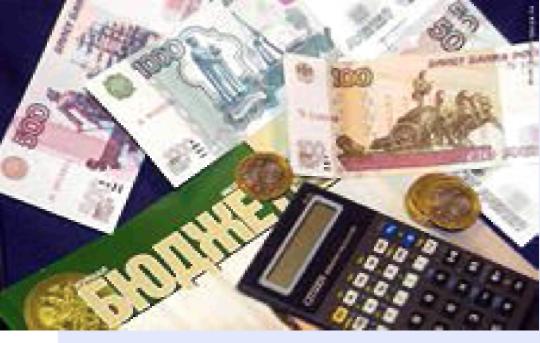 Что такое бюджет, структура бюджетной системы Российской ФедерацииБЮДЖЕТ- форма образования и расходования                                                             денежных средств для решения задач и                           и функций государства и местного                      самоуправленияБЮДЖЕТ – план доходов и расходов на определенный                      периодБЮДЖЕТ имеет каждое публично-правовое образование:                    1) Российская Федерация - федеральный бюджет;                    2) субъекты Российской Федерации – областной, краевой, республиканский бюджеты;                    3) муниципальные районы, городские округа, городские и сельские поселения – местные бюджеты.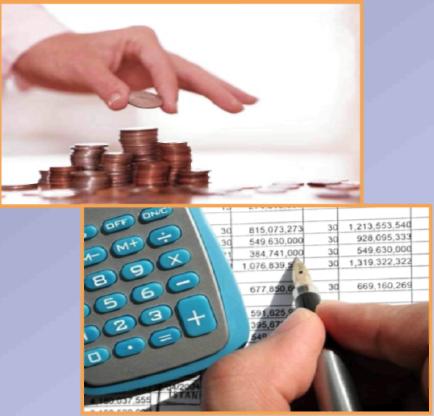 ОСНОВНЫЕ ПАРАМЕТРЫ РАЙОННОГО БЮДЖЕТА                                                                                                      (тыс. рублей)Структура доходов районного бюджета  в 2014-2016 годахСтруктура доходов районного бюджетав 2016 году Налог, который уплачивают в местный бюджет жители Глинковского районаБезвозмездные поступления - это помощь, передаваемая                                                   бюджету другого уровняСтруктура расходов районного бюджета на 2016 годРайонный бюджет на 2016 год сформирован на основе 20 утвержденных в Перечне муниципальных программ, охватывающих основные сферы (направления) деятельности органов местного самоуправления муниципального образования «Глинковский район» Перечень муниципальных программ   в разрезе основных направлений в 2016 году  Расходы на социально-культурную сферу являются в бюджете самыми крупными видами расходов, к ним относятся расходы на:                     образование,                                 культуру,                                        социальное обеспечение,                    развитие физической культуры и  спорта. Расходы социально-культурной сферы в общем объеме расходов районного бюджета в 2014-2016 годахСИСТЕМА ОБРАЗОВАНИЯДОШКОЛЬНОЕ ОБРАЗОВАНИЕНа территории Глинковского района действует 2 детских сада:- детский сад «Солнышко», расположенный на территории:   с. Глинка, рассчитанный на 158 мест,      д. Добромино, рассчитанный на 18 мест; - детский сад «Чебурашка», находящийся в д. Болтутино,рассчитанный на 20 мест.Раздел «Общее образование » включает  расходы:по общеобразовательным учреждениям (школам)и учреждениям дополнительного образования детейШКОЛЫНа территории Глинковского района функционирует 5 общеобразовательных школ:Глинковская СШ, расположенная в с. Глинка,Доброминская СШ, расположенная в д. Добромино,Белохолмская ОШ, расположенная д. Белый Холм,Дубосищенская ОШ, расположенная в с. Дубосище,Болтутинская СШ, расположенная в д. Болтутино, В Глинковской СШ и Болтутинской СШ организован подвоз 41 ученика от дома до школ тремя транспортными средствами.В 2016 году по разделу «Другие вопросы в области образования» запланированы расходы  в сумме 3848,1 тыс. рублей на ведение бухгалтерского, налогового и статистического учета в муниципальных бюджетных (казенных)  учреждениях образования, а также обеспечения качественной организации деятельности по управлению в сфере образованияМолодежная политика, оздоровление детей  в 2016 году охватывает проведение различных мероприятий среди населения Глинковского района в размере 174,8 тыс. рублейУчреждения дополнительного образования являются неотъемлемой составляющей образовательного процесса, необходимого для воспитания, обучения и творческого развития личности ребенкаМероприятия в образовательных учрежденияхв 2016 годуСИСТЕМА КУЛЬТУРЫГлинковский район обладает большим культурным потенциаломПроводится большая работа по сохранению самобытной культуры, традиций и обрядовВ районе создана обширная сеть муниципальных учреждений культуры:в с. Глинка находятся: Культурно - просветительный центр, Глинковская межпоселенческая центральная библиотека,Детская библиотека и Глинковский музей; в д. Березкино находятся: Березкинский СДК и Березкинская библиотека;в д. Белый Холм находятсяБелохолмский СДК и Белохолмская библиотека;в д. Добромино находятся: Доброминский СДК и Доброминская библиотека; в д. Новобрыкино находятся: Брыкинский СДК и Брыкинская библиотека;в д. Болтутино находятся: Болтутинский СДК и Болтутиская библиотека;   в д. Ромоданово находятся: Ромодановский СДК и Ромодановская библиотека;в д. Беззаботы находятся: Устромский СДК и Беззаботская библиотека; в д. Ново-Ханино находится Ханинский СДК;в д. Яковлево  находится Яковлянский СДК;в с. Дубосище находится Дубосищенская библиотека;в д.Ново-Яковлевичи находится Ново-Яковлевическая библиотека.В 2016 году по разделу «Другие вопросы в области культуры» запланированы расходы  в сумме 3951,0 тыс. рублей на ведение бухгалтерского, налогового и статистического учета в муниципальных бюджетных (казенных)  учреждениях культуры, а также обеспечения качественной организации деятельности по управлению в сфере культурыМероприятия в учреждениях культуры в 2016 году Структура социальной политики в 2016 годуМеры социальной поддержки отдельных категорий граждан в 2016 годуМежбюджетные трансферты в 2016 году10 184,2 тыс. руб.     10,0 тыс. руб.